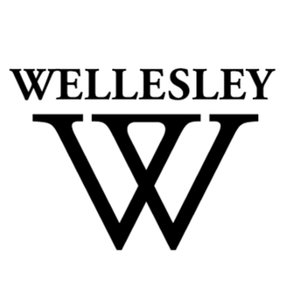 Innovations in Reading and Scholarship GrantProposal FormJust want to explore a possible grant idea? Try our preliminary form here: http://bit.ly/paJWXnFor assistance or questions about this form, please contact Laura O’Brien (lobrien@wellesley.edu / 781-283-3497). Email completed form to Laura O’Brien (lobrien@wellesley.edu). Title of project:Briefly describe the project or acquisition (include an objective statement such as, “We will do xxx by xxx date so that we see xxx result.”):Project Leader / Contact:Other team members/collaborators (faculty/staff or interdepartmental collaboration encouraged):Explain how your project or acquisition supports innovations in reading and scholarship.Explain how your project or acquisition uses emerging technologies (equipment, software, information resources and/or services) to support and enhance student learning and scholarship.Explain how your project or acquisition will encourage better, more informed choices about future investments in library resources and services.Potential outcomes:Plan of work:For projects only: How will the project be accomplished (include timeline)?For projects only: How will the project be assessed (include timeline)?Staff resources needed (may not be required if requesting an acquisition)Budget 